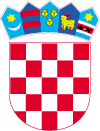      REPUBLIKA  HRVATSKA                 PRAVOBRANITELJICAZA RAVNOPRAVNOST SPOLOVA  Zagreb,  25. listopada 2018.                                                   Vezano za svjedočanstva žena o postupcima u bolnicama tijekom zahvata u slučajevima spontanih pobačaja i poroda, a koja su dobila na vidljivosti nakon istupa saborske zastupnice Ivane Ninčević Lesardić, želim naglasiti da institucija Pravobraniteljice za ravnopravnost spolova već 7 godina aktivno prati svu problematiku vezanu za reproduktivna prava i reproduktivno zdravlje žena. Nebrojeno puta smo javno upozoravali da svaka situacija u kojoj se ženu dovede u nepovoljan položaj samo zato što je trudna, rađa ili je u nekom drugom postupku koji se odnosi na žensko reproduktivno zdravlje, smatra se diskriminirajućim postupanjem. Nadležnom ministarstvu te zdravstvenim ustanovama ukazivali smo na međunarodne standarde zaštite reproduktivnih prava žena te obvezujuće zakone i propise.U 2013. godini smo proveli „Istraživanje o tretmanu rodilja kod porođaja u rodilištima u Republici Hrvatskoj“, a u 2014. istraživanje „Praksa zdravstvenih ustanova u Hrvatskoj po pitanju osiguranja dostupnosti legalno induciranog pobačaja“. Izdali smo preporuke da se poboljšaju opći uvjeti u kojima se obavlja porođaj u svim rodilištima, da se u svim rodilištima omogući bliska podrška rodiljama tijekom porođaja, da se omogući životnim partnericama rodilja nazočnost na porođaju; da zbog različitog tretmana rodilja u rodilištima nadležna tijela  donesu jedinstvena pravila o tome tko može biti nazočan pri porođaju. Iste godine je predmet našeg interesa bio pružanje zdravstvene zaštite trudnicama i rodiljama koje nemaju zdravstveno osiguranje u Republici Hrvatskoj. U tu svrhu, kontaktirali smo Hrvatski zavod za zdravstveno osiguranje i tadašnje Ministarstvo zdravlja. U 2015. godini kontaktirali smo nadležno Ministarstvo zdravlja koje je provelo zdravstveno-inspekcijski nadzor u zdravstvenim ustanovama u cilju poboljšanja zdravstvene skrbi za trudnice te zatražili očitovanje o tome što se nadalje planira poduzimati po pitanju: 1) adaptacije prostora u skladu sa suvremenim standardima, 2) ujednačavanja pravila u organizaciji trudničkih tečajeva i prisutnosti partnera na porodu, 3) ujednačavanja naplate trudničkih tečajeva, 4) ujednačavanja cijene legalno induciranog prekida trudnoće, 5) ujednačavanja primjene odredbi Zakona o zdravstvenim mjerama za ostvarivanje prava na slobodno odlučivanje o rađanju djece vezano za osnivanje prvostupanjske i drugostupanjske komisije za prekid trudnoće, 6) osiguravanja dostupnosti obavljanja prekida trudnoće na zahtjev žene u ustanovama s organiziranom ginekološkom porođajnom djelatnošću. Inicirali smo sastanak s predstavnicima/ama Ministarstva zdravlja i Ministarstva unutarnjih poslova vezano za pritužbe o uznemiravanju žena ispred bolnica od strane incijativa koje traže zabranu pobačaja.U 2016. Ministarstvo zdravstva je Pravobraniteljici dostavilo očitovanje o provedenom inspekcijskom nadzoru bolnica u 2015. u kojem je ustvrdilo da su analizom svih utvrđenih činjenica uočene velike razlike i raznolike prakse u organizaciji rada pojedinih rodilišta te navelo kako nakon provedenih analiza namjerava definirati kadrovske normative, odnosno uspostaviti sustav izračuna potrebnog broja liječnika i ostalog zdravstvenog kadra za svaku pojedinu djelatnost, pa samim time i za porodništvo. Odgovornim osobama svih bolničkih zdravstvenih ustanova i predsjednicima Upravnih vijeća upućen je dopis kojim se zahtijeva poduzimanje svih potrebnih aktivnosti u cilju osiguranja kontinuirane dostupnosti anesteziološke službe rodilištima, ukidanje naplate trudničkih tečajeva, naplate prisutnosti pratnje pri porodu kao i da se ujednače cijene prekida trudnoće na zahtjev žene s cijenama koje je utvrdila Hrvatska liječnička komora. Predloženo je da se, bez obzira na činjenicu da je broj zaprimljenih pritužbi na ukupan broj poroda relativno mali, na razini zdravstvenih ustanova organiziraju radionice s ciljem jačanja komunikacijskih vještina zdravstvenog kadra i namjerom da se kroz kvalitetniju komunikaciju postigne bolja razina suradnje i razvije odnos većeg povjerenja.U 2016., putem medija saznali smo za slučaj negativnog iskustva rodilje u bolnici u Vinkovcima u kojem je jedna majka pisala o svom porodu koji je, kako se navodi, zbog nehumanog postupanja od strane liječnika i odbijanja poroda carskim rezom, rezultirao rođenjem mrtvorođenčeta. Nastavno na pritužbu obitelji rodilje, Ministarstvo zdravstva je pokrenulo zdravstveno-inspekcijski nadzor, a bolnica unutarnji stručni nadzor. Pravobraniteljica je zatražila dokumentaciju o provedenim nadzorima. Na zahtjev Pravobraniteljice, DORH je izvijestio da je Općinsko državno odvjetništvo u Vukovaru podiglo optužnicu protiv liječnika, a Hrvatska liječnička komora (HLK) dostavila je očitovanje u kojem navodi da je predsjednik HLK podnio zahtjev za pokretanje disciplinskog postupka zbog „povrede odredbi Zakona o liječništvu te zbog nestručnog obavljanja liječničke profesije“. Povjerenstvo za stručna pitanja i stručni nadzor Komore donijelo je pozitivno mišljenje o zahtjevu slijedom čega je predmet proslijeđen Časnom sudu Komore. Temeljem pritužbi građanki Pravobraniteljica redovito provodi postupke iz nadležnosti i utvrđuje navode iz pritužbi te upućuje preporuke bolnicama ukazujući na to da se tretman rodilja prilikom poroda svakako odnosi na područje seksualnih i reproduktivnih prava žena čijim kršenjem se narušava načelo ravnopravnosti spolova. Upozoravamo da ginekolozi/inje prilikom poroda trebaju postupati prema ženama/rodiljama na način koji neće ugroziti njihovo dostojanstvo, osiguravajući im pravo na potpune i pravodobne informacije, uvažavajući pritom njihovu osobnost, a postupajući sukladno pravilima struke i relevantnim propisima.Tijekom godina bavili smo se raznim aspektima reproduktivnog prava žena od problematike prigovora savjesti od strane liječnika, kršenja prava na dostupnost kontracepcije, prava na legalni prekid trudnoće, s čim u vezi smo upozoravali da standardizirana procedura vezana uz pružanje informacija o prekidu trudnoće ili standardna procedura ginekološkog pregleda žene koja želi obaviti pobačaj nije propisana od strane Ministarstva zdravlja, već varira ovisno o pojedinoj bolnici. Potpuna autonomija zdravstvenih ustanova u pogledu usluge prekida trudnoće počela je predstavljati javno-zdravstveni problem jer je u konačnici rezultirala ograničenom dostupnošću te određenom pravnom i medicinskom nesigurnošću za žene. Također smo se bavili i problemima reproduktivnih prava žena s invaliditetom. I ove godine smo inicirali Istraživanje o praksi zdravstvenih ustanova u Hrvatskoj po pitanju osiguranja dostupnosti pobačaja kao nastavak istog istraživanja iz 2014., kako bismo vidjeli je li došlo do pozitivnog pomaka u odnosu na preporuke koje smo izdali nadležnim tijelima 2014. Upravo smo u fazi analize rezultata ovog istraživanja i formuliranja preporuka nadležnim tijelima Ministarstvu zdravlja, Hrvatskom zavodu za zdravstveno osiguranje, zdravstvenim ustanovama, Hrvatskom zavodu za javno zdravstvo i drugim relvantnim društvenim dionicima.Ovo su tek neki od primjera praćenja tematike reproduktivnih prava žena kroz godine i sustavnog traženja od nadležnih institucija da osiguraju uvjete za zdravstveno siguran porod i dostojanstven tretman rodilja u rodilištima i žena prilikom ostvarivanja njihovih reproduktivnih prava na reproduktivno zdravlje, u skladu sa svim relevantnim stručnim standardima i etičkim načelima. Sve aktivnosti Pravobraniteljice vezane za ovo područje dostupne su na web stranicama http://www.prs.hr/index.php/izvjesca. Nažalost, sve ove godine našeg rada i zalaganja u ovom području nisu došle u fokus medija pa se možda dobija krivi dojam da ništa ne poduzimamo.Stoga je dobro i pozitivno što je sada ta tema istupom saborske zastupnice dobila veliku medijsku pozornost kao i pozornost šire javnosti, što će doprinijeti osvještavanju problema, ali i napraviti građanski pritisak na nadležne institucije da poduzmu konkretne mjere u rješavanju mnogih propusta na koje sam godinama i sama ukazivala.Sukladno svemu rečenome, a temeljem svojeg neposrednog kontakta s udrugom Roda s kojima već godinama uspješno surađujem, zainteresirani smo da aktivno sudjelujemo u radnim skupinama koje će raditi na strateškim dokumentima kako bismo prijedloge, koje već godinama prosljeđujemo nadležnim institucijama i s kojima upoznajemo i Hrvatski sabor i javnost kroz naša godišnja izvješća o radu, mogli direktno prezentirati i zalagati se za njihovo usvajanje. Smatramo da bismo i na taj način mogli izravnije doprinijeti poboljšanjima, umjesto da se o tome očitujemo preporukama post-festum kroz saborske amandmane.                                                                                       PRAVOBRANITELJICA                                                                            ZA  RAVNOPRAVNOST  SPOLOVA                                                                                      Višnja Ljubičić, dipl. iur.                     